 ПРОСТОЙ ПРОТОКОЛ СОБРАНИЯ "[НАЗВАНИЕ]"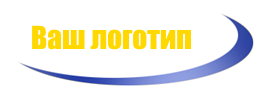 УЧАСТНИКИ:ТЕМЫ СОБРАНИЯ[Тема собрания]Обсуждение:  КомментарииЗаключение:  Комментарии[Тема повестки дня]Обсуждение:  КомментарииЗаключение:  КомментарииДАТА:Четверг, 3 марта, 2016ВРЕМЯ:10:30МЕСТО:Конференц-зал ВОРГАНИЗАТОР:Андрей СтепановВЕДЕНИЕ ПРОТОКОЛА:Анна КрасноваТИП СОБРАНИЯ:ЦельУЧЁТ ВРЕМЕНИ:Пётр БольшаковПОСРЕДНИК:Андрей СтепановАндрей СтепановПётр БольшаковОТВЕДЁННОЕ ВРЕМЯ:5 минДОКЛАДЧИК:Анна КрасноваДЕЙСТВИЯОТВЕТСТВЕННОЕ ЛИЦОСРОК ВЫПОЛНЕНИЯ[Действие]Кирилл ИвановПятница, 30 апреля 2016 года, 13:00[Действие]Кирилл ИвановПятница, 30 апреля 2016 года, 13:00ОТВЕДЁННОЕ ВРЕМЯ:5 минДОКЛАДЧИК:Анна КрасноваДЕЙСТВИЯОТВЕТСТВЕННОЕ ЛИЦОСРОК ВЫПОЛНЕНИЯ[Действие]Кирилл ИвановПятница, 30 апреля 2016 года, 13:00[Действие]Кирилл ИвановПятница, 30 апреля 2016 года, 13:00СЕКРЕТАРЬ:
(Подпись и дата)